FIRE in ICE5K Run/ 1 Mile Fun WalkBenefit for Wildland Firefighter FoundationsJanuary 13, 2019 at 10:00 am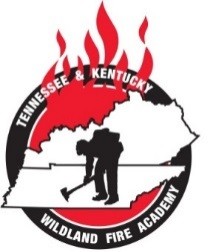 Race Location: Tennessee Fire Service & Codes Enforcement Academy 2161 Unionville-Deason RdBell Buckle, TN  37020Race Description:  This is the 4th annual race sponsored by the Tennessee/Kentucky Wildland Fire Academy. The course will take the runners on a tour throughout the campus and around all of the major facilities. The course is relatively flat and along paved surfaces. Racers will be timed but this is not an “officially chip timed” course and finishing times will be recorded by race personnel as closely as possible. The race begins and ends in front of the classroom building.Proceeds: Proceeds will go to the Tennessee, Kentucky, and National Wildland Firefighter Foundations that support the mission to provide assistance to families of fallen firefighters. Refreshments will be served after the race. Recognition of winners in the following entry categories: Overall 1st Place Wildland Fire Fighter (Male and Female), Overall 1st Place Civilian (Male and Female), and 1st Place in the following age groups: <18, 18-29, 30-39, 40-49, and 50+.Race Registration: Participants must register by December 7 to ensure correct T-Shirt size and availability. All registration will take place through the following website:https://www.raceentry.com/races/fire-in-ice/2019/registerEntry Cost Information: Registration fee of $30.00 includes T-shirt.Contact: Greg Titus  850-925-5661  ext. 230  (Leave Message)